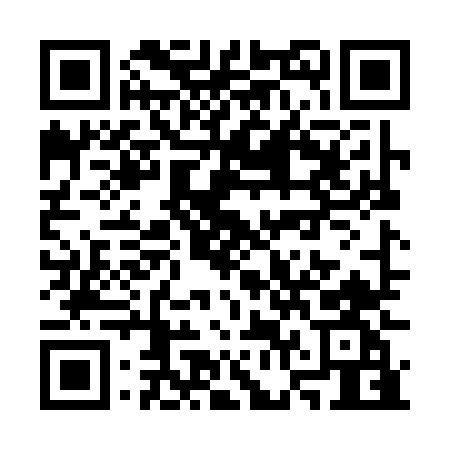 Prayer times for Ausserrotzing, GermanyWed 1 May 2024 - Fri 31 May 2024High Latitude Method: Angle Based RulePrayer Calculation Method: Muslim World LeagueAsar Calculation Method: ShafiPrayer times provided by https://www.salahtimes.comDateDayFajrSunriseDhuhrAsrMaghribIsha1Wed3:335:461:045:048:2310:272Thu3:315:451:045:058:2410:293Fri3:285:431:045:058:2610:324Sat3:255:411:045:068:2710:345Sun3:225:401:045:078:2810:376Mon3:195:381:045:078:3010:397Tue3:165:371:045:088:3110:428Wed3:145:351:045:088:3310:449Thu3:115:341:035:098:3410:4710Fri3:085:321:035:098:3510:4911Sat3:055:311:035:108:3710:5212Sun3:025:291:035:108:3810:5413Mon2:595:281:035:118:4010:5714Tue2:565:271:035:118:4111:0015Wed2:535:251:035:128:4211:0216Thu2:505:241:035:128:4411:0517Fri2:475:231:035:138:4511:0818Sat2:475:221:045:138:4611:1019Sun2:465:201:045:148:4711:1320Mon2:465:191:045:148:4911:1321Tue2:465:181:045:158:5011:1422Wed2:455:171:045:158:5111:1423Thu2:455:161:045:168:5211:1524Fri2:455:151:045:168:5311:1625Sat2:445:141:045:178:5511:1626Sun2:445:131:045:178:5611:1727Mon2:445:121:045:178:5711:1728Tue2:435:111:045:188:5811:1829Wed2:435:111:055:188:5911:1830Thu2:435:101:055:199:0011:1931Fri2:435:091:055:199:0111:19